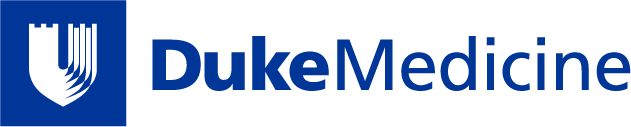 April 20, 2017Guillermo Umpierrez, MD, CDE, FACE, FACP 
Editor in Chief 
BMJ Open Diabetes Research & CareRef: bmjdrc-2017-000402 - "Association of the DASH dietary pattern with insulin resistance and diabetes in U.S. Hispanic/Latino adults: results from the Hispanic Community Health Study/Study of Latinos (HCHS/SOL)Dear Dr. Umpierrez and the BMJ Open Diabetes Research and Care Editorial Board and Reviewers. On behalf of my co-authors, I submit the revise version of our manuscript. Our group has addressed all the questions asked by the editors and reviewers. All changes are highlighted in the manuscript using yellow text. Responses can be find in the authors response section of the online manuscript submission site. Thank you for your consideration of our manuscript.  Please feel free to contact me by Email with any questions or notifications. Sincerely yours,Leonor Corsino, MD, MHS, FACEAssistant Professor of MedicineDepartment of Medicine, Division of Endocrinology, Metabolism, and Nutrition.DUMC Box 3451, Durham, NCPhone: 919-668-1367Fax: 919-668-1366Email: corsi002@mc.duke.edu; leonor.corsinonunez@duke.edu